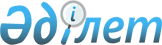 Қамысты ауданы әкімдігінің 2015 жылғы 19 ақпандағы № 19 "2015 жылға арналған мектепке дейінгі тәрбие мен оқытуға мемлекеттік білім беру тапсырысы, жан басына шаққандағы қаржыландыру және ата-ананың ақы төлеу мөлшерін бекіту туралы" қаулысына өзгерістер енгізу туралыҚостанай облысы Қамысты ауданы әкімдігінің 2015 жылғы 2 қарашадағы № 150 қаулысы. Қостанай облысының Әділет департаментінде 2015 жылғы 2 желтоқсанда № 6028 болып тіркелді

      «Қазақстан Республикасындағы жергілікті мемлекеттік басқару және өзін-өзі басқару туралы» 2001 жылғы 23 қаңтардағы Қазақстан Республикасы Заңының 31-бабына, «Білім туралы» 2007 жылғы 27 шілдедегі Қазақстан Республикасы Заңының 6-бабы 4-тармағының 8-1) тармақшасына сәйкес Қамысты ауданының әкімдігі ҚАУЛЫ ЕТЕДІ:



      1. Қамысты ауданы әкімдігінің 2015 жылғы 19 ақпандағы № 19 «2015 жылға арналған мектепке дейінгі тәрбие мен оқытуға мемлекеттік білім беру тапсырысы, жан басына шаққандағы қаржыландыру және ата-ананың ақы төлеу мөлшерін бекіту туралы» қаулысына (Нормативтік құқықтық актілерді мемлекеттік тіркеу тізілімінде № 5398 тіркелген, 2015 жылғы 27 наурызда «Қамысты жаңалықтары-Камыстинские новости» газетінде жарияланған) мынадай өзгерістер енгізілсін:



      осы қаулының 1, 2-қосымшаларына сәйкес жоғарыда көрсетілген қаулының 1, 2-қосымшалары жаңа редакцияда жазылсын.



      2. Осы қаулының орындалуын бақылау аудан әкімінің орынбасары Ғазиз Ғұмарұлы Ахметчинге жүктелсін.



      3. Осы қаулы алғашқы ресми жарияланған күнінен кейін күнтізбелік он күн өткен соң қолданысқа енгізіледі және 2015 жылғы 1 қыркүйектен бастап туындаған қатынастарға қолданылады.      Аудан әкімі                                Ж. Бисимбаев

Әкімдіктің         

2015 жылғы 2 қарашадағы   

№ 150 қаулысына 1-қосымша  Әкімдіктің        

2015 жылғы 19 ақпандағы  

№ 19 қаулысына 1-қосымша   Республикалық бюджеттен нысаналы трансферттер

есебінен қаржыландырылатын Қамысты ауданының мектепке

дейінгі білім беру ұйымдарында 2015 жылға арналған мектепке

дейiнгi тәрбие мен оқытуға мемлекеттiк бiлiм беру тапсырысы,

жан басына шаққандағы қаржыландыру және ата-ананың

ақы төлеу мөлшері

Әкімдіктің         

2015 жылғы 2 қарашадағы   

№ 150 қаулысына 2-қосымша  Әкімдіктің        

2015 жылғы 19 ақпандағы  

№ 19 қаулысына 2-қосымша   Жергілікті бюджет қаражаты есебінен қаржыландырылатын

Қамысты ауданының мектепке дейінгі білім беру ұйымдарында

2015 жылға арналған мектепке дейiнгi тәрбие мен оқытуға мемлекеттiк бiлiм беру тапсырысы, жан басына шаққандағы

қаржыландыру және ата-ананың ақы төлеу мөлшері
					© 2012. Қазақстан Республикасы Әділет министрлігінің «Қазақстан Республикасының Заңнама және құқықтық ақпарат институты» ШЖҚ РМК
				№Мектепке дейінгі тәрбие мен оқыту ұйымдарының әкімшілік - аумақтық орналасуыМектепке дейінгі тәрбие мен оқыту ұйымдарының атауыМектепке дейінгі тәрбие мен оқыту ұйымдарының тәрбиеленушілер саныМектепке дейінгі білім беру ұйымдарында қаржыландырудың жан басына шаққанда бір айдағы мөлшері (теңге)Мектепке дейінгі білім беру ұйымдары ата-аналарының бір айдағы төлемақы мөлшері (теңге)1Қамысты ауданы«Қамысты ауданы әкімдігі білім беру бөлімінің Дружба негізгі мектебі» мемлекеттік мекемесі жанындағы толық күндік мектепке дейінгі шағын орталық, Дружба ауылы2212740үш жасқа дейін-4000үш жастан бастап-45002Қамысты ауданы«Қамысты ауданы әкімдігі білім беру бөлімінің Жайылма орта мектебі» мемлекеттік мекемесі жанындағы толық күндік мектепке дейінгі шағын орталық, Жайылма ауылы2212740үш жасқа дейін-5400үш жастан бастап-60003Қамысты ауданы«Қамысты ауданы әкімдігі білім беру бөлімінің Талдыкөл негізгі мектебі» мемлекеттік мекемесі жанындағы толық күндік мектепке дейінгі шағын орталық, Талдыкөл ауылы1812740үш жасқа дейін-6289үш жастан бастап-66594Қамысты ауданы«Қамысты ауданы әкімдігі білім беру бөлімінің «Ақбота» бөбекжай» мемлекеттік коммуналдық қазыналық кәсіпорны, Қарабатыр ауылы4020123үш жасқа дейін -4390үш жастан бастап-5105№Мектепке дейінгі тәрбие мен оқыту ұйымдарының әкімшілік - аумақтық орналасуыМектепке дейінгі тәрбие мен оқыту ұйымдарының атауыМектепке дейінгі тәрбие мен оқыту ұйымдарының тәрбиеленушілер саныМектепке дейінгі білім беру ұйымдарында қаржыландырудың жан басына шаққандағы бір айдағы мөлшері (теңге)Мектепке дейінгі білім беру ұйымдары ата-аналарының бір айдағы төлемақы мөлшері (теңге)1Қамысты ауданы«Қамысты ауданы әкімдігі білім беру бөлімінің Адай орта мектебі» мемлекеттік мекемесі жанындағы толық күндік мектепке дейінгі шағын орталық, Адаевка ауылы1216473үш жасқа дейін -6574үш жастан бастап-78502Қамысты ауданы«Қамысты ауданы әкімдігі білім беру бөлімінің Бестөбе орта мектебі» мемлекеттік мекемесі жанындағы толық күндік мектепке дейінгі шағын орталық, Бестөбе ауылы2316473үш жасқа дейін -3600үш жастан бастап-40003Қамысты ауданы«Қамысты ауданы әкімдігінің білім беру бөлімінің Бестау негізгі мектебі» мемлекеттік мекемесі жанындағы жарты күндік мектепке дейінгі шағын орталық, Аралкөл ауылы1099214Қамысты ауданы«Қамысты ауданы әкімдігі білім беру бөлімінің №1 Қамысты орта мектебі» мемлекеттік мекемесі жанындағы жарты күндік мектепке дейінгі шағын орталық, Қамысты ауылы1699215Қамысты ауданы«Қамысты ауданы әкімдігі білім беру бөлімінің №2 Қамысты орта мектебі» мемлекеттік мекемесі жанындағы толық күндік мектепке дейінгі шағын орталық, Қамысты ауылы6016473үш жасқа дейін -5500үш жастан бастап-60006Қамысты ауданы«Қамысты ауданы әкімдігі білім беру бөлімінің Клочков орта мектебі» мемлекеттік мекемесі жанындағы толық күндік мектепке дейінгі шағын орталық, Клочково ауылы1916473үш жасқа дейін -4800үш жастан бастап-50007Қамысты ауданы«Қамысты ауданы әкімдігі білім беру бөлімінің Краснооктябрь орта мектебі» мемлекеттік мекемесі жанындағы толық күндік мектепке дейінгі шағын орталық, Арқа ауылы4016473үш жасқа дейін -5500үш жастан бастап-60008Қамысты ауданы«Қамысты ауданы әкімдігі білім беру бөлімінің Ливанов орта мектебі» мемлекеттік мекемесі жанындағы толық күндік мектепке дейінгі шағын орталық, Ливановка ауылы2016473үш жасқа дейін -3373үш жастан бастап-42009Қамысты ауданы«Қамысты ауданы әкімдігі білім беру бөлімінің Свободный негізгі мектебі» мемлекеттік мекемесі жанындағы жарты күндік мектепке дейінгі шағын орталық, Свободное ауылы8992110Қамысты ауданы«Қамысты ауданы әкімдігі білім беру бөлімінің Орқаш негізгі мектебі» мемлекеттік мекемесі жанындағы жарты күндік мектепке дейінгі шағын орталық, Орқаш ауылы7992111Қамысты ауданы«Қамысты ауданы әкімдігі білім беру бөлімінің Фрунзе орта мектебі» мемлекеттік мекемесі жанындағы толық күндік мектепке дейінгі шағын орталық, Фрунзе ауылы1716473үш жасқа дейін -4500үш жастан бастап-480012Қамысты ауданы«Қамысты ауданы әкімдігі білім беру бөлімінің «Айналайын» бөбекжайы» мемлекеттік коммуналдық қазыналық кәсіпорны, Қамысты ауылы 14022373үш жасқа дейін -5500үш жастан бастап-630013Қамысты ауданы«Қамысты ауданы әкімдігі білім беру бөлімінің «Қарлығаш» бөбекжайы» мемлекеттік коммуналдық қазыналық кәсіпорны, Алтынсарин ауылы11322373үш жасқа дейін-6990үш жастан бастап-8309